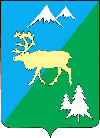 П О С Т А Н О В Л Е Н И ЕАДМИНИСТРАЦИИ БЫСТРИНСКОГО МУНИЦИПАЛЬНОГО РАЙОНА684350, Камчатский  край, Быстринскийрайон, с. Эссо, ул. Терешковой, 1, тел/факс 21-330www.essobmr.ru admesso@yandex.ruот «11» сентября 2023 года № П-359	 Руководствуясь статьей 34 Устава Быстринского муниципального района,ПОСТАНОВЛЯЮ:1. Утвердить порядок разработки и корректировки, осуществления мониторинга и контроля реализации прогноза социально-экономического развития Эссовского сельского поселения на среднесрочный период согласно приложению №1 к настоящему постановлению.2. Утвердить перечень разработчиков разделов прогноза социально-экономического развития Эссовского сельского поселения на среднесрочный период согласно приложению № 2 к настоящему постановлению.3. Признать утратившим силу:- Постановление администрации Быстринского муниципального района от 21.02.2018 г. № 73 «Об утверждении Порядка разработки прогноза социально-экономического развития Эссовского сельского поселения »;- Постановление администрации Быстринского муниципального района от 12.12.2018 г. № 395 «О внесении изменений в постановление от 21.02.2018 г. № 73 «Об утверждении Порядка разработки прогноза социально-экономического развития Эссовского сельского поселения».4. Рекомендовать руководителям учреждений, предприятий, организаций всех форм собственности, расположенных на территории Эссовского сельского поселения, предоставлять по запросу информацию в отдел экономики, предпринимательства, инвестиционной деятельности и туризма администрации Быстринского муниципального района для разработки прогноза социально-экономического развития Эссовского сельского поселения.5. Настоящее постановление вступает в силу со дня его официального обнародования и подлежит размещению на официальном сайте органов местного самоуправления Быстринского муниципального района в информационно-телекоммуникационной сети «Интернет».6. Контроль за исполнением настоящего постановления оставляю за собой.Глава Быстринского муниципального района			А.В.Вьюнов_______________________________________________________________________________________ Разослано: дело, официальный сайт, фин.отдел, отдел экономики, комитет по управлению муниципальным имуществом Быстринского района,  отдел образования и социальной защиты населения, отдел по ЖКХ и работе с населением, отдел по строительству и архитектуре, биб-ка с.Эссо, Анавгай, администрация села Анавгай, прокуратураПриложение № 1к Постановлению администрацииБыстринского муниципального районаот  «11» сентября 2023 г. № П-359ПОРЯДОКРАЗРАБОТКИ И КОРРЕКТИРОВКИ,ОСУЩЕСТВЛЕНИЯ МОНИТОРИНГА И КОНТРОЛЯРЕАЛИЗАЦИИ ПРОГНОЗА СОЦИАЛЬНО-ЭКОНОМИЧЕСКОГО РАЗВИТИЯ ЭССОВСКОГО СЕЛЬСКОГО ПОСЕЛЕНИЯНА СРЕДНЕСРОЧНЫЙ ПЕРИОД1. Общие положения1.1. Настоящий Порядок разработан в соответствии с Бюджетным кодексом Российской Федерации, Федеральным законом от 28.06.2014 №172-ФЗ «О стратегическом планировании в Российской Федерации» (далее - Федеральный закон «О стратегическом планировании в Российской Федерации»), Законом Камчатского края от 24.10.2007 №650 «О бюджетном процессе в Камчатском крае», Решением Собрания депутатов Эссовского сельского поселения от 05.02. 2018 № 45-нпа «Об утверждении Положения «О бюджетном процессе в Эссовском сельском поселении» и регулирует вопросы разработки и корректировки, осуществления мониторинга и контроля реализации прогноза социально-экономического развития Эссовского сельского поселения на среднесрочный  период, требования к его составу и содержанию, а также определяет механизм взаимодействия и функции структурных подразделений администрации Быстринского муниципального района, предприятий, организаций, учреждений всех форм собственности, расположенных на территории Эссовского сельского поселения, территориальных органов государственной власти Камчатского края в процессе подготовки прогноза социально-экономического развития Эссовского сельского поселения.1.2. Прогноз социально-экономического развития Эссовского сельского поселения разрабатывается в целях определения тенденций социально-экономического развития Эссовского сельского поселения на среднесрочный период и формирует основу для подготовки проекта бюджета Эссовского сельского поселения на очередной финансовый год и плановый период. 1.3. Разработка прогноза социально-экономического развития Эссовского сельского поселения на среднесрочный период осуществляется отделом экономики, предпринимательства, инвестиционной деятельности и туризма администрации Быстринского муниципального района (далее по тексту – отдел экономики) совместно со структурными подразделениями администрации Быстринского муниципального района, хозяйствующими субъектами, осуществляющими деятельность на территории  Эссовского сельского поселения.2. Разработка и корректировкапрогноза социально-экономического развития Эссовского сельского поселения на среднесрочный период2.1. Прогноз социально-экономического развития Эссовского сельского поселения на среднесрочный период (далее - среднесрочный прогноз) разрабатывается ежегодно на основе прогноза социально-экономического развития Камчатского края и Быстринского муниципального района на среднесрочный период, Стратегии социально-экономического развития Камчатского края с учетом основных направлений бюджетной и налоговой политики Камчатского края.2.2. Среднесрочный прогноз разрабатывается на период не менее трех лет (на очередной финансовый год и на плановый период) и ежегодно корректируется путем уточнения параметров планового периода и добавления параметров второго года планового периода.2.3. Среднесрочный прогноз содержит:1) оценку достигнутого уровня социально-экономического развития Эссовского сельского поселения;2) оценку факторов и ограничений экономического роста Эссовского сельского поселения на среднесрочный период;3) направления социально-экономического развития Эссовского сельского поселения и целевые показатели одного или нескольких вариантов среднесрочного прогноза, включая количественные показатели и качественные характеристики социально-экономического развития;4) основные параметры муниципальных программ.2.4. Разработка среднесрочного прогноза осуществляется согласно методическим рекомендациям, разработанным в соответствии с Федеральным законом «О стратегическом планировании в Российской Федерации» Министерством экономического развития Российской Федерации.2.5. Среднесрочный прогноз разрабатывается для предоставления в Финансовый отдел администрации Быстринского муниципального района в целях формирования проекта бюджета Эссовского сельского поселения и для предоставления его в Министерство экономического развития Камчатского края. 2.6. Среднесрочный прогноз разрабатывается ежегодно на вариативной основе исходя из сценарных условий функционирования экономики Камчатского края и Быстринского муниципального района на среднесрочный период.Среднесрочный прогноз формируется из таблицы с отчетными и прогнозируемыми значениями показателей и пояснительной записки к ним.2.7. Базовый вариант среднесрочного прогноза характеризует основные тенденции и параметры развития экономики в условиях консервативного изменения внешних условий.2.8. Консервативный вариант среднесрочного прогноза разрабатывается на основе консервативных оценок темпов экономического роста с учетом существенного ухудшения внешнеэкономических и иных условий.2.9. Таблица включает перечень показателей, объединенных в разделы по основным направлениям экономики и социальной сферы, в соответствии с формой представления данных среднесрочного прогноза субъектов Российской Федерации, разрабатываемой Министерством экономического развития Российской Федерации.2.10. Пояснительная записка к показателям и разделам среднесрочного прогноза содержит анализ достигнутого уровня значений показателей в отчетном периоде, обоснование параметров среднесрочного прогноза, в том числе их сопоставление с ранее утвержденными параметрами с указанием причин и факторов прогнозируемых изменений.2.11. Отдел экономики:1) на основании материалов Министерства экономического развития Российской Федерации, в срок не позднее 1 августа текущего года, обеспечивает структурные подразделения, являющиеся разработчиками разделов среднесрочного прогноза в соответствии с Перечнем разработчиков разделов прогнозов социально-экономического развития Эссовского сельского поселения на среднесрочный период (далее - разработчики разделов среднесрочного прогноза), необходимыми формами и методическими материалами для разработки среднесрочного прогноза;2) совместно с Территориальным органом Федеральной службы государственной статистики по Камчатскому краю уточняет базовые значения показателей, необходимые для разработки среднесрочного прогноза, и доводит их до сведения разработчиков разделов среднесрочного прогноза;3) контролирует качество и полноту представляемых разработчиками разделов прогноза материалов среднесрочного прогноза, проводит проверку соответствия отчетных данных, представленных разработчиками разделов среднесрочного прогноза, данным статистического учета;4) обобщает представленные разработчиками разделов среднесрочного прогноза материалы среднесрочного прогноза и имеет право вносить согласованные коррективы в значения представленных показателей;5) осуществляет свод материалов среднесрочного прогноза, формирует пакет документов и представляет его до 25 сентября текущего года для рассмотрения в финансовый отдел администрации Быстринского муниципального района;6) представляет до 1 октября текущего года среднесрочный прогноз на рассмотрение в Бюджетную комиссию при администрации Быстринского муниципального района;8) представляет до 05 октября текущего года среднесрочный прогноз, одобренный главой Быстринского муниципального района, в Министерство экономического развития Камчатского края и в финансовый отдел администрации Быстринского муниципального района для составления проекта бюджета Эссовского сельского поселения на очередной финансовый год и на плановый период.9) размещает среднесрочный прогноз на странице администрации Быстринского муниципального района на официальном сайте в сети «Интернет» в десятидневный срок со дня его одобрения главой Быстринского муниципального района.2.12. Разработчики разделов среднесрочного прогноза в сроки, установленные отделом экономики:1) разрабатывают показатели среднесрочного прогноза на очередной финансовый год и на плановый период в установленной сфере деятельности. Значения показателей среднесрочного прогноза за два года, предшествующие текущему году, должны соответствовать данным статистического учета, а при их отсутствии - данным ведомственной отчетности;2) представляют в отдел экономики показатели среднесрочного прогноза с пояснительной запиской.2.13. Среднесрочный прогноз одобряется главой Быстринского муниципального района одновременно с принятием решения о внесении проекта бюджета Эссовского сельского поселения на очередной финансовый год и на плановый период в Думу Быстринского муниципального района.2.14. Среднесрочный прогноз подлежит корректировке в случае существенного изменения условий функционирования экономики Камчатского края и Быстринского муниципального района, обусловленных влиянием как внешних (общероссийских), так и внутренних факторов.2.15. Для корректировки среднесрочного прогноза структурные подразделения представляют, по мере необходимости, в отдел экономики предложения по внесению изменений в одобренный среднесрочный прогноз с обоснованием внесения соответствующих изменений.2.16. Отдел экономики на основании представленных структурными подразделениями материалов обеспечивает корректировку отдельных показателей в одобренном среднесрочном прогнозе.2.17. Изменение среднесрочного прогноза в ходе составления или рассмотрения проекта бюджета Эссовского сельского поселения на очередной финансовый год и на плановый период влечет за собой изменение основных характеристик проекта бюджета Эссовского сельского поселения на очередной финансовый год и на плановый период.3. Мониторинг и контроль реализации среднесрочного прогноза 3.1. Мониторинг и контроль реализации среднесрочного прогноза  осуществляется отделом экономики.3.2. Мониторинг и контроль реализации прогноза осуществляется на основе анализа отклонений фактических значений показателей, достигнутых за отчетный период, от прогнозных значений показателей, рассчитанных в предыдущем году.3.3. Отдел экономики:1) осуществляет ежемесячный мониторинг реализации прогноза, содержащий основные показатели социально-экономического развития Эссовского сельского поселения за отчетный период;2) проводит ежегодный контроль реализации прогноза путем сопоставления значений показателей, достигнутых за отчетный период, с прогнозными значениями показателей, рассчитанных в предыдущем году;3) информирует в письменном виде разработчика раздела среднесрочного прогноза о существенных отклонениях фактических значений показателей, достигнутых за отчетный период, от прогнозных значений показателей, рассчитанных в предыдущем году, в случае их выявления;4) ежегодно размещает информацию о результатах мониторинга и контроля реализации прогнозов на официальном сайте администрации Быстринского муниципального района   в  сети «Интернет».Приложение № 2к Постановлению администрацииБыстринского муниципального районаот  «11» сентября 2023 г. № П-359ПЕРЕЧЕНЬРАЗРАБОТЧИКОВ РАЗДЕЛОВ ПРОГНОЗАСОЦИАЛЬНО-ЭКОНОМИЧЕСКОГО РАЗВИТИЯЭССОВСКОГО СЕЛЬСКОГО ПОСЕЛЕНИЯНА СРЕДНЕСРОЧНЫЙ ПЕРИОДОб утверждении порядка разработки и корректировки, осуществления мониторинга и контроля реализации прогноза социально-экономического развития Эссовского сельского поселения на среднесрочный периодN п/пРаздел прогнозаРазработчики разделов прогнозов1.Промышленное производствоОтдел экономики, предпринимательства, инвестиционной деятельности и туризма2.ИнвестицииОтдел экономики, предпринимательства, инвестиционной деятельности и туризма3.СтроительствоОтдел по строительству и архитектуре4.Потребительский рынокОтдел экономики, предпринимательства, инвестиционной деятельности и туризма5.Уровень жизни населенияОтдел экономики, предпринимательства, инвестиционной деятельности и туризма6.Труд и занятостьОтдел экономики, предпринимательства, инвестиционной деятельности и туризма7.ДемографияОтдел экономики, предпринимательства, инвестиционной деятельности и туризма8.Бюджет Эссовского сельского поселенияФинансовый отдел администрации Быстринского муниципального района9.Социальная поддержка населенияОтдел образования и социальной защиты населения10.Тарифная политикаОтдел экономики, предпринимательства, инвестиционной деятельности и туризма11.Малое и среднее предпринимательствоОтдел экономики, предпринимательства, инвестиционной деятельности и туризма12.ЗдравоохранениеОтдел экономики, предпринимательства, инвестиционной деятельности и туризма13.КультураОтдел экономики, предпринимательства, инвестиционной деятельности и туризма14.ОбразованиеОтдел образования и социальной защиты населения15.Физическая культура и спортОтдел образования и социальной защиты населения16.СвязьОтдел организационно-информационной и кадровой работы17.Охрана окружающей средыОтдел экономики, предпринимательства, инвестиционной деятельности и туризма18.Туристическая деятельностьОтдел экономики, предпринимательства, инвестиционной деятельности и туризма19.Сельское хозяйствоОтдел экономики, предпринимательства, инвестиционной деятельности и туризма20.ТранспортОтдел по ЖКХ и работе с населением